前浏览器种类繁多版本复杂，各类安全软件禁止浏览器弹出窗口，学校于2013年建设的VPN设备中固化的导航页对于部分浏览器无法正常弹出的问题，特提出此使用说明介绍在无法弹出资源导航页面时如何使用VPN访问校内资源。1、如何登陆学校VPN服务页面：打开学校首页，找到VPN服务链接，点击进入如图1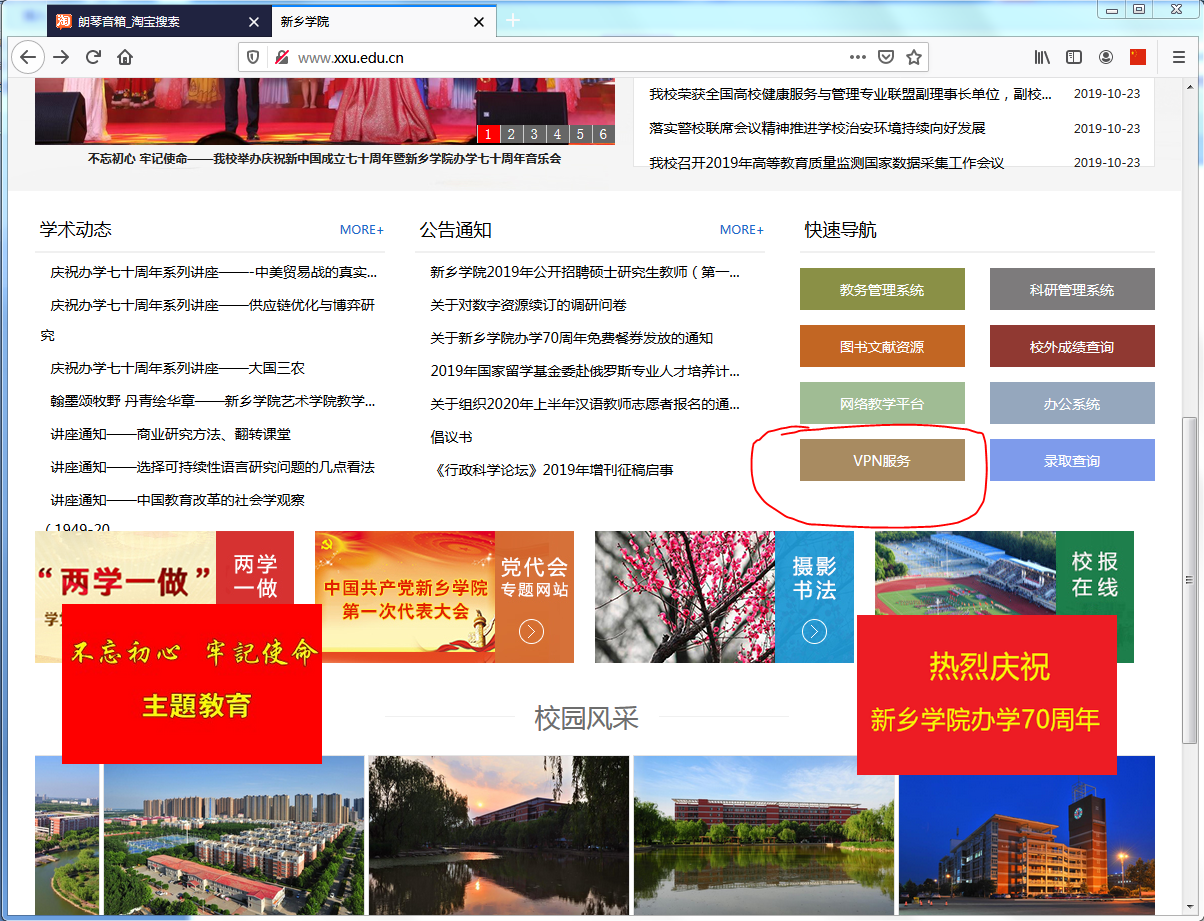 图表 1  VPN服务链接位置点击链接后，进入VPN服务首页，由于使用的是学校私有HTTPS安全证书，该证书未经过CA组织认证，一般情况下浏览器会弹出安全提示。请忽略此信息放心使用，具体操作过程如下：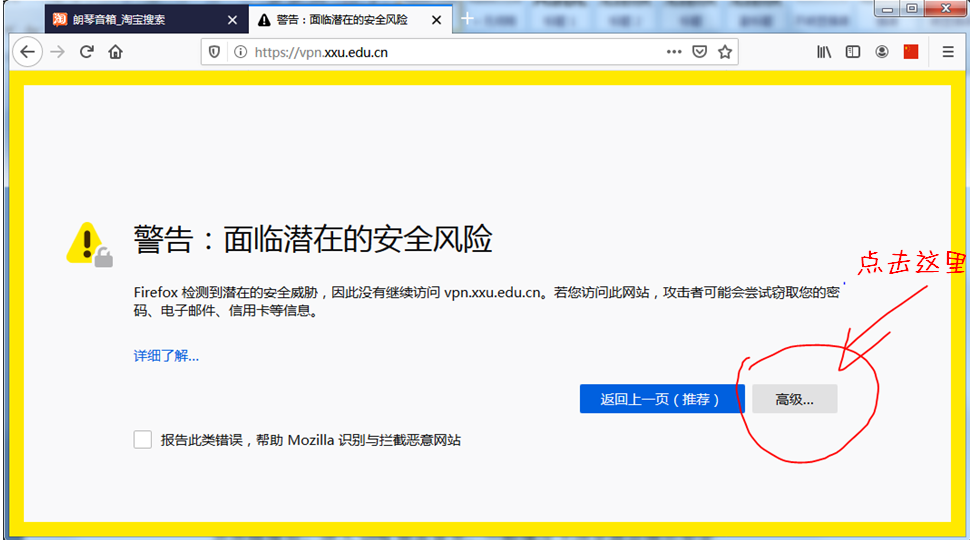 图2 忽略浏览器安全证书提示，步骤一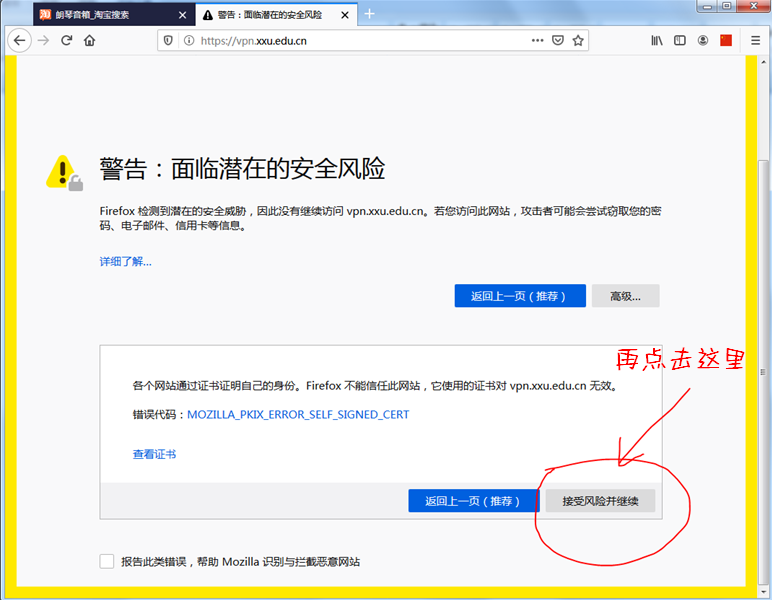 图3 忽略浏览器安全证书提示，步骤二如果是当前计算机第一次使用学校VPN服务一般情况下会弹出以下页面：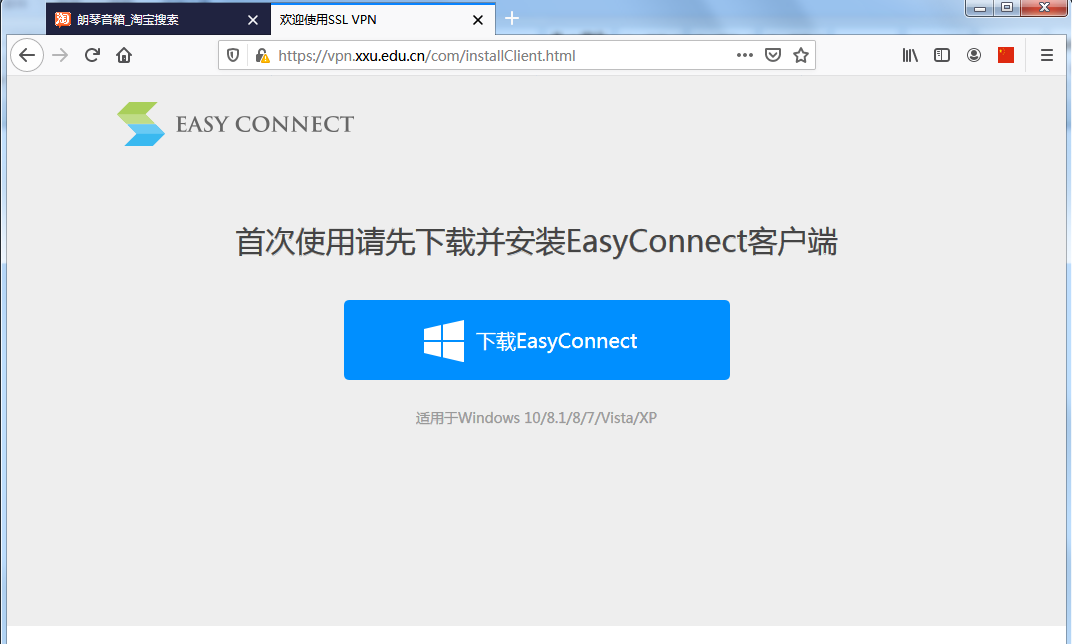 图4 VPN客户端下载页面2、安装VPN客户端看到该页面后下载并安装EasyConnect客户端，该软件就是学校的VNP客户端。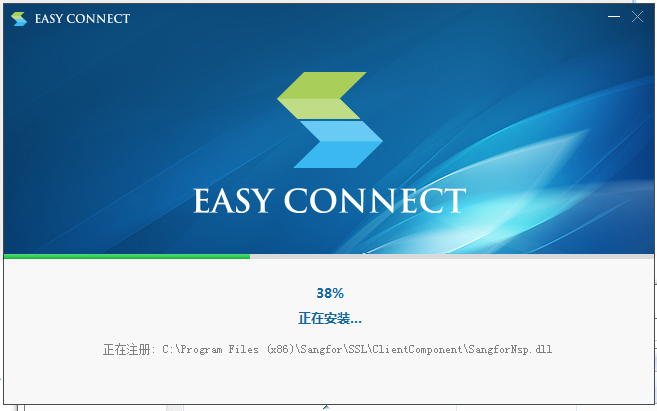 图5 VPN客户端安装过程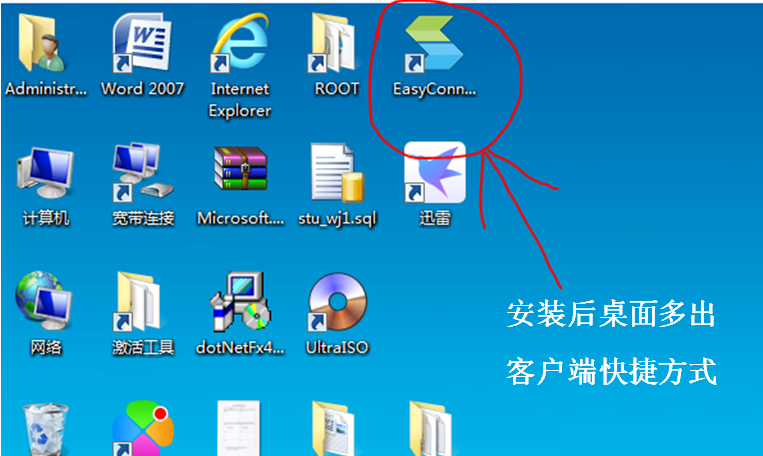 图6 VPN客户端桌面快捷方式样例双击打开该图标打开VPN客户端，输入VPN设备服务地址“https://vpn.xxu.edu.cn”然后点击连接，如下图：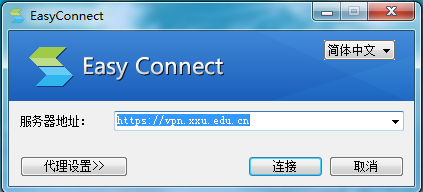 图7 VPN客户端设置服务器地址输入用户名、密码进入VPN服务。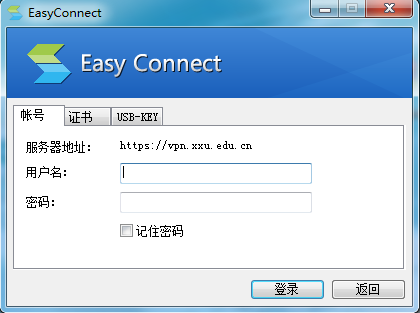 图8 VPN客户端登陆窗口3、使用VPN服务如果浏览器能够常导航，登陆后可打开校内资源导航页面。按照页面导航链接即可使用校内资源。如下图：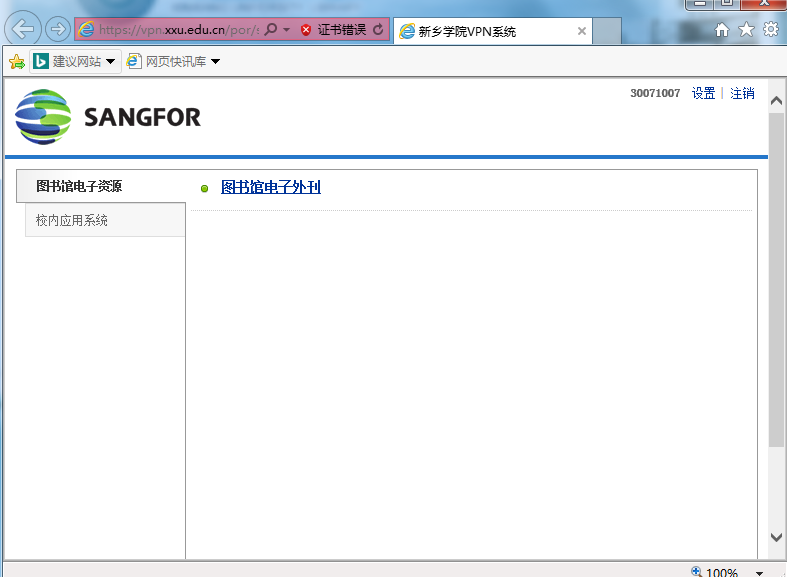 图9 VPN登陆后正常导航窗口如果浏览器不能正常导航，但是在桌面右下角可以看到VPN客户端图标，这样表明您也正常登陆了校内私有通道，只是安全软件拦截了浏览器的正常弹出。这时可以把不能正常打开的浏览器窗口关闭，直接打开一个浏览器页面，地址栏里输入您需要的资源地址，就可以新乡学院校内身份访问知网、教务系统、财务系统等校内资源，校内资源地址如下：教务系统地址：http://jwgl.xxu.edu.cn/财务系统地址：http://211.84.160.77/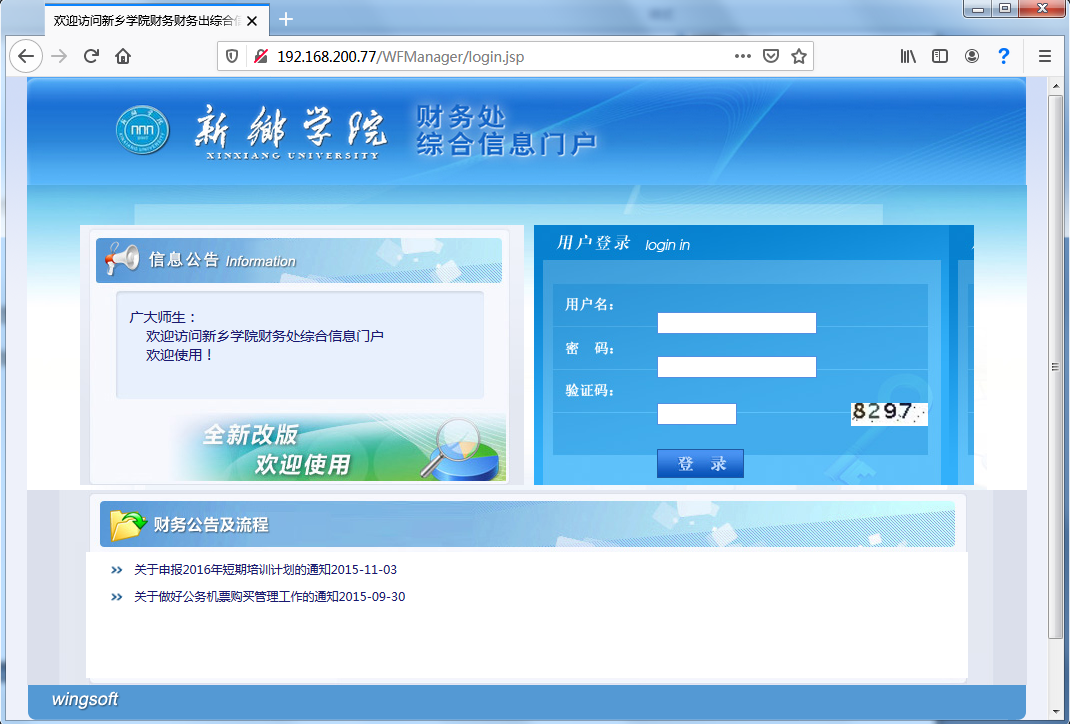 图10使用VPN在校外访问财务系统示例图表1 校内图书资源访问地址列表序号电子资源名称访问地址1百链云图书馆http://www.blyun.com2超星电子书http://edu.sslibrary.com/http://211.84.163.230:8080（校内镜像）http://www.sslibrary.com/（联采）3CNKI中国知网数据库http://www.cnki.net4CSSCI(中文社会科学引文索引)http://cssci.nju.edu.cn/5读秀搜索平台http://www.duxiu.com6Ebook Central (原Ebrary）http://site.ebrary.com/lib/xxu7EI（工程索引）www.engineeringvillage.com8古籍库（汉籍数字图书馆）9库克音乐图书 馆（用户名：xxxy01密码：xxxy01）http://www.kuke.com/10NSTL西文全文数据库http://lib.xxu.edu.cn/info/1139/1842.htm11全球产品样本数据库http://gpd.sunwayinfo.com.cnhttp://211.84.163.236（校内镜像）12锐思金融数据库（用户名：xxu密码：xxu）http://db.resset.com/UserLogin?loginName=xxu&loginPwd=xxu13SCI（科学引文索引）http://webofknowledge.com/14师范教育专题数据库http://116.255.236.229:8032/15移动图书馆http://m.5read.com/xxu（手机登陆）16书生电子书http://211.84.163.233:998817数图中文电子书http://211.84.163.22918数图外文电子书http://211.84.163.229:808019SSCI（社会科学引文索引）http://webofknowledge.com/20随书光盘中心http://210.32.137.198/(麦达博云随书光盘）21体育专题数据库http://221.122.68.71:808422万方期刊、会议论文、科技成果数据库http://g.wanfangdata.com.cn/http://211.84.163.228（校内镜像）23维普中文期刊服务平台http://qikan.cqvip.com/http://211.84.163.234:81(校内镜像)24WILEYSSH Collection社会科学和人文学科合集http://onlinelibrary.wiley.com/25WILEY ST Collection（科学和技术合集 ）http://onlinelibrary.wiley.com/26物理与化学电源数据库（自建库）http://211.84.163.223:8227新东方大学英语四六级在线课程http://library.koolearn.com28新东方考研英语在线课程http://library.koolearn.com29SAGE Premier期刊数据库http://journals.sagepub.com30新乡学院文库（自建库）http://211.84.163.223:81/31银符考试题库http://www.yfzxmn.cn/(包库)http://211.84.163.225:8084/YFB12（校内镜像）http://sck.yfzxmn.com:7200/YFTeachExam(素材库）32台湾学术文献数据库http://www.airitilibrary.cn/33数图教学教参视频http://www.shutu.tv/school/429/sjmx34新东方掌上学习平台http://lib.xxu.edu.cn/info/1032/2271.htm新乡学院公共账号:xxuzx;密码：12335雅昌艺术类电子书http://ysts2.artron.net/http://211.84.163.223:8080/36中文在线中原作家群电子书http://sxxxxy.chineseall.cn/org/show/index镜像：http://211.84.163.223:800937云图有声图书馆http://edu.yuntu.net.cn/default.html38FiF外语学习资源库http://lib.fifedu.com/39数图艺术教育视频http://www.shutu.tv/school/429/ys40万方教学教参电子书http://120.194.220.113:8088/xxu/41大学生创业创新与实训资源库http://61.136.100.208:9090/42超星云舟http://lib.xxu.edu.cn/info/1030/2517.htm43NoteExpress参考文献管理与检索系统http://www.inoteexpress.com/support/cgi-bin/download_sch.cgi?code=XXXY44万方医学数据库http://login.med.wanfangdata.com.cn/Account/LogOnByUrl?sign=VXoLLgd6BixTaAB0XCBSZV5sUmxSbAA%2bCWFRbVRt45港澳学术数据库www.hkmolib.com46新乡学院机构智库http://xxu.irtree.com47中经网http://db.cei.cn/48中经专网http://ibe.cei.gov.cn/49百度文库https://wenku.baidu.com/50中国共产党思想理论资源数据库http://data.lilun.cn/